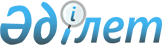 Мамандарды колледждерде даярлау үшін мемлекеттік тапсырысты орналастыру, кәсіби мектептер мен лицейлерге қабылдау жоспары туралы
					
			Күшін жойған
			
			
		
					Ақтөбе облыстық әкімиятының 2006 жылғы 25 желтоқсандағы N 426 қаулысы. Ақтөбе облысының Әділет департаментінде 2007 жылғы 12 қаңтарда N 3197 тіркелді. Орындалу мерзімі аяқталуына байланысты күші жойылды - "Нормативтік құқықтық актілер туралы" Қазақстан Республикасының 1998 жылғы 24 наурыздағы N 213 Заңына сәйкес       

Ескерту. Орындалу мерзімі аяқталуына байланысты күші жойылды - "Нормативтік құқықтық актілер туралы" Қазақстан Республикасының 1998.03.24 N 213 Заңына сәйкес.      "Қазақстан Республикасындағы жергілікті мемлекеттік басқару туралы" Қазақстан Республикасының 2001 жылғы 23 қаңтардағы N 148 Заңының 27 бабына сәйкес және "Қазақстан өз дамуындағы жаңа серпіліс жасау қарсаңында" Қазақстан Республикасы Президентінің 2006 жылғы 1 наурыздағы Жолдауын, "Білім туралы" Қазақстан Республикасының 1999 жылғы 7 маусымдағы N 389 Заңы 31 бабының 2 тармағын, "Қазақстан Республикасында бастауыш және орта кәсіптiк бiлiм берудi одан әрi дамыту шаралары туралы" Қазақстан Республикасының 2000 жылғы 15 мамырдағы N 721 қаулысын іске асыру мақсатында облыс әкімдігі ҚАУЛЫ ЕТЕДІ:

      1. "Мамандарды колледждерде даярлау үшін мемлекеттік тапсырысты орналастыру, кәсіби мектептер мен лицейлерге қабылдау жоспары туралы" Ақтөбе облысы әкімдігінің 2006 жылғы 06 маусымдағы N 191 қаулысының күші жойылсын.

      2. Облыстың орта кәсіптік білім беру оқу орындарында білікті мамандар даярлауға мемлекеттік тапсырысты қалыптастыру мен орналастыру 1150 адам санында бекітілсін.

      3. Облыстың бастауыш кәсіптік білім беру оқу орындарында білікті жұмысшылар даярлауға қабылдау жоспары 2565 адам санында бекітілсін.

      4. "Ақтөбе облыстық қаржы департаменті" ММ (С.Еңсегенұлы) "Ақтөбе облысының экономика және бюджеттік жоспарлау департаменті" ММ (Қ.Әлімов) орта кәсіптік білім беретін мемлекеттік оқу орындарын қаржыландыруды қамтамасыз етсін және 261-009-000 "Орта кәсіптік білімі бар мамандар даярлау" бағдарламасы бойынша 2006 жылға қосымша қаражат бөлу туралы мәселені облыстық мәслихат сессиясының қарауына енгізсін.

      5. Осы қаулы әділет органдарында мемлекеттік тіркеуден өткен сәттен бастап күшіне енеді.

      6. Осы қаулының орындалуын бақылау облыс әкімінің орынбасары Ә.М.Рақымжановқа жүктелсін.       Облыс әкімі 

Облыс әкімдігінің қаулысымен  

2006 жылғы 25 желтоқсандағы N 426 

бекітілген              Ақтөбе облысының кәсіптік бастауыш білім беретін оқу 

орындарына  2006 жылғы қабылдау (мамандық, оқыту тілі, 

білім негізі бойынша) 

Облыс әкімдігінің қаулысымен 

2006 жылғы 25 желтоқсандағы N 426 

бекітілген  Ақтөбе облысының кәсіптік орта білім беретін оқу орындарына 2006 жылға қабылдау 

(мамандық, оқыту тілі, білім негізі бойынша) 
					© 2012. Қазақстан Республикасы Әділет министрлігінің «Қазақстан Республикасының Заңнама және құқықтық ақпарат институты» ШЖҚ РМК
				Р/с код Мамандықтар атауы Тілі оқушылар саны оқушылар саны оқушылар саны Р/с код Мамандықтар атауы Тілі 9 сын 11 сын. 11 сын. N 1 КЛ 
1 4301001 Кең профильді құрылысшы - шебер қазақ 

тілінде 25 25 2 4301001 Кең профильді құрылысшы - шебер орыс тілінде 25 25 3 4305001 Өңдеу құрылыс жұмыстары шебері орыс тілінде 25 25 4 3310001 Электр жүйелерін және электр жабдықтарын электромонтаждаушы орыс тілінде 25 25 5 4315001 Үй-жай шаруашылығы инженерлік жүйелер маманы орыс тілінде 25 25 6 2406001 Қара металл өндірісіндегі аппаратшы-оператор орыс тілінде 25 25 7 2901001 Әмбебап-токарь орыс тілінде 25 25 8 2913021 Механикалық құрастыру жинақтау жұмыстарының слесары орыс тілінде 25 25 9 2916021 Газоэлектропісіруші қазақ 

тілінде 25 10 4305001 Өңдеу құрылыс жұмыстары шебері қазақ 

тілінде 25 Барлығы : 250 
200 200 50 N 2 КЛ 
11 4301001 Кең профильді құрылысшы - шебер қазақ 

тілінде 25 12 0.821001 Тамақтандыру кәсіпорындарының маманы қазақ 

тілінде 25 25 13 2916021 Газоэлектропісіруші қазақ 

тілінде 25 25 Барлығы : 75 
50 50 25 N 3 КЛ 
14 0.821001 Тамақтандыру кәсіпорындарының маманы қазақ 

тілінде 25 25 25 15 0.821001 Тамақтандыру кәсіпорындарының маманы орыс тілінде 50 50 16 0.8250018 Сатушы, бақылаушы-кассир орыс тілінде 25 25 17 4121001 Модельер-пішушісі қазақ 

тілінде 25 18 4120001 Әмбебап - портной орыс тілінде 25 25 Барлығы : 175 
125 125 50 N 4 КЛ 
19 1918001 Қазу кешенінің машинисі қазақ 

тілінде 25 25 20 1908001 Тау-кен электромеханикалық жабдықтау шебері орыс тілінде 25 25 21 2113001 Тау-кен жөндеу слесары қазақ 

тілінде 25 25 22 1918001 Қазу кешенінің машинисі орыс тілінде 25 25 23 4415001 Ауыл шаруашылық өндірісі шебері қазақ 

тілінде 25 25 24 2901001 Әмбебап -токарь орыс тілінде 25 25 25 4236001 Технохимиялық бақылау лаборанты орыс тілінде 25 25 Барлығы : 175 
175 175 N 6 КЛ 
26 3001001 Автомеханик қазақ 

тілінде 25 25 27 3001011 Автокөлік құралдарына техникалық қызмет көрсету және жөндеу слесары-автомобиль жабдықтарының электригі қазақ 

тілінде 25 25 28 4309021 Бір ожаулық экскаватор машинисі орыс тілінде 25 25 29 4301001 Кең профильді құрылысшы -шебер орыс тілінде 25 25 30 0.820001 Қонақ үй және мейрамхана ісінің маманы орыс тілінде 25 25 31 4305001 Өңдеу құрылыс жұмыстары шебері орыс тілінде 25 32 4301011 Тас қалаушы қазақ 

тілінде 25 33 3001041 Автокөлік құралдарына техникалық қызмет көрсету және жөндеу слесары аккумуляторы орыс тілінде 25 34 4311011 Автомобильді краны машинисі орыс тілінде 25 35 4309011 Бульдозер-машинисі орыс тілінде 25 Барлығы : 250 
125 125 125 N 1 КМ 
36 2901001 Әмбебап - токарь орыс тілінде 30 30 37 2504001 Бақылау - өлшеу аспаптары   және автоматика слесары орыс тілінде 30 30 38 3026011 Тепловоз машинисі көмекшісі орыс тілінде 30 30 39 0.807001 Электр құрал-жабдықтарын жөндеу жөніндегі слесарь электригі орыс тілінде 30 30 40 2806011 Жолдар мен жасанды құрылымдардың ағымы құрамын жөндеу бригадирі қазақ 

тілінде 30 30 41 2804031 Вагондарды қараушы қазақ 

тілінде 30 30 42 3022011 Тасымалдау құжаттарын өңдеу операторы орыс тілінде 30 30 Барлығы : 210 
210 210 N 2 КМ 
43 821001 Тамақтандыру кәсіпорындарының маманы орыс тілінде 25 25 44 2916001 Газоэлектропісіруші қазақ 

тілінде 25 25 45 4415001 Ауылшаруашылық өндірісі шебері қазақ 

тілінде 25 25 46 4305001 Өңдеу құрылыс жұмыстары шебері орыс тілінде 25 47 4301001 Кең профильді құрылысшы -шебер орыс тілінде 25 48 4120001 Әмбебап -портной орыс тілінде 25 Барлығы : 150 
75 75 75 N 4 КМ 
49 2916001 Газоэлектропісіруші қазақ 

тілінде 30 30 50 2504001 Бақылау - өлшеу аспаптары және автоматика слесары орыс тілінде 30 30 51 4301001 Кең профильді құрылысшы - шебер қазақ 

тілінде 30 30 52 331001 Электр жүйелерін және электр жабдықтарын электромонтаждаушы орыс тілінде 30 30 53 3701001 Компьютерлік құрылғыларды күту технигі орыс тілінде 30 30 Барлығы : 150 
150 150 N 12 КМ 
54 4301001 Кең профильді құрылысшы - шебер орыс тілінде 25 55 4415001 Ауылшаруашылық өндірісі шебері қазақ 

тілінде 25 25 56 4415001 Ауылшаруашылық өндірісі шебері орыс тілінде 25 25 57 704001 Бухгалтер орыс тілінде 25 Барлығы : 100 
50 50 50 N 13 КМ 
58 4415001 Ауылшаруашылық өндірісі шебері орыс тілінде 25 25 59 4415001 Ауылшаруашылық өндірісі шебері қазақ 

тілінде 25 25 60 704001 Бухгалтер орыс тілінде 50 50 61 4118001 Тігінші орыс тілінде 15 15 62 4301001 Кең профильді құрылысшы - шебер орыс тілінде 15 15 Барлығы : 130 
130 130 N 15 КМ 
63 4301001 Кең профильді құрылысшы - шебер қазақ 

тілінде 25 25 64 4415001 Ауылшаруашылық өндірісі шебері орыс тілінде 25 25 65 704001 Бухгалтер қазақ 

тілінде 25 25 66 2916001 Газоэлектропісіруші қазақ 

тілінде 25 Барлығы : 100 
75 75 25 N 17 КМ 
67 4415001 Ауыл шаруашылық өндірісі шебері қазақ 

тілінде 25 25 68 3023001 Темір жол көлігінің жолсерігі орыс тілінде 25 25 69 4401031 Ауыл шаруашылық өндірісі тракторшы - машинисі қазақ 

тілінде 25 70 4301001 Кең профильді құрылысшы -шебер орыс тілінде 25 71 704001 Бухгалтер орыс тілінде 25 Барлығы : 125 
50 50 75 N 18 КМ 
72 4415001 Ауыл шаруашылық өндірісі шебері қазақ 

тілінде 25 25 73 4401001 Ауыл шаруашылығы техникалары мен жабдықтарын жөндеу және күту шебері қазақ 

тілінде 25 25 74 Барлығы : 50 
50 50 N 19 КМ 
75 4401001 Ауыл шаруашылығы техникалары мен жабдықтарын жөндеу және күту шебері қазақ 

тілінде 25 25 76 2916001 Газоэлектропісіруші қазақ 

тілінде 25 25 77 2010001 Мұнай және газ скважиналарының операторы қазақ 

тілінде 25 25 78 3701011 Компьютерлік құрылғыларды күту технигі. қазақ 

тілінде 25 25 79 3705011 Электронды  есептеу және есептеуіш машиналар операторы қазақ 

тілінде 25 Барлығы : 125 
100 100 25 N 21 КМ 
80 2916001 Газоэлектропісіруші қазақ 

тілінде 25 25 81 3026011 Тепловоз машинисі көмекшісі қазақ 

тілінде 25 25 82 821001 Тамақтандыру кәсіпорындарының маманы қазақ 

тілінде 25 25 83 4301001 Кең профильді құрылысшы - шебер қазақ 

тілінде 25 Барлығы : 100 
75 75 25 N 01 КМ 
84 2901011 Токарь орыс тілінде 58 58 85 4130011 Тігінші орыс тілінде 60 60 86 807001 Слесарь- электр жөндеуші орыс тілінде 44 44 28 87 2914011 Кең профильді станокшы орыс тілінде 20 20 40 88 4306031 Арматуршы қазақ 

тілінде 30 30 30 89 2913021 Механикалық құрастыру жинақтау жұмыстарының слесары орыс тілінде 36 36 54 Барлығы : 400 
248 248 152 Барлығы: 2565 
1863 1863 702 Р/с код Мамандықтар атауы Тілі оқушылар саны оқушылар саны Р/с код Мамандықтар атауы Тілі 9 сынып 11 сынып А қ төбе гуманитарлық колледжі 
1 0.314002 Бастауыш сыныптарды оқыту қазақ 

тілінде 25 2 0.301002 Мектепке дейінгі тәрбие қазақ 

тілінде 25 25 3 0.14012 Математика қазақ 

тілінде 25 4 0.318002 Негізгі мектептің технология мұғалімі қазақ 

тілінде 25 5 0.606012 Педагог, хореографиялық ұжымының ұйымдастырушысы қазақ 

тілінде 25 6 0.322012 Негізгі мектептің саз пәні мұғалімі қазақ 

тілінде 25 7 3706002 Есептеу техникасы мен автоматтырылған жүйелерді  бағдарламалық қамтамасыздандыру қазақ 

тілінде 25 Барлығы : 200 
125 75 А қ т ө бе темір жол көлігі колледжі 
8 2802002 Көтергіш - көлік, құрылыс, жол машиналарымен жабдықтарын пайдалану, техникалық күту және жөндеу. қазақ 

тілінде 25 25 9 3934002 Шыныдан жасаған бөлшектер мен бұйымдар өндірісі. орыс тілінде 25 25 10 4330002 Қала қатынас жолдарын салу және пайдалану. орыс тілінде 25 25 11 2404002 Қара металдар металлургиясы қазақ 

тілінде 25 25 12 1909002 Тау-кен    электромеханикалық   жабдықтарын техникалық күту және жөндеу Хромтау қаласындағы филиалы орыс тілінде 25 13 1912002 Пайдалы қазбаларды байыту Хромтау қаласындағы филиалы қазақ 

тілінде 25 Барлығы : 250 
150 100 А қ т ө бе байланыс колледжі 
14 3309002 Электропривод  және  технологиялық кешендері автоматтандыру қазақ 

тілінде 25 15 2110002 Электр желілерін және жабдықтарын монтаждау және іске қосуға дайындау орыс тілінде 25 16 2506002 Бақылау-өлшеу аспаптары және автоматика. қазақ 

тілінде 25 17 2506002 Бақылау-өлшеу аспаптары және автоматика. орыс тілінде 25 Барлығы : 100 
50 50 Ақтөбе медицина колледжі 
18 0.401002 Емдеу жұмысы орыс тілінде 25 19 0.401002 Емдеу жұмысы қазақ 

тілінде 25 20 0.402002 Акушерлік жұмыс қазақ 

тілінде 25 21 0.403002 Гигиена және эпидемиология қазақ 

тілінде 25 22 0.404002 Стоматология қазақ 

тілінде 25 23 0.407002 Мейірбеке ісі қазақ 

тілінде 25 Барлығы : 150 
50 100 А қтөбе А.К. Жубанов атындағы музыкалы қ колледж 
24 0.606002 Ән салу  қазақ 

тілінде 2 25 0.606002 Ән салу  орыс тілінде 2 26 0.606002 Ән салу  қазақ 

тілінде 2 27 0.608002 Музыка теориясы орыс тілінде 3 28 0.607012 Хор жетекшісі. БСМ оқытушысы қазақ 

тілінде 2 1 29 0.607022 Хор жетекшісі. БСМ оқытушысы орыс тілінде 2 1 30 0.607012 Хор жетекшісі. қазақ 

тілінде 3 31 0.607012 Хор жетекшісі. орыс тілінде 1 32 0.604002 Аспапта орындаушылық. Үрлемелі және соқпалы аспаптар қазақ 

тілінде 1 33 0.604002 Аспапта орындаушылық. Үрлемелі және соқпалы аспаптар орыс тілінде 2 2 34 0.604002 Аспапта орындаушылық. Фортепиано. орыс тілінде 5 1 35 0.604002 Аспапта орындаушылық. Қазақ ұлт аспаптары. қазақ 

тілінде 14 36 0.604002 Аспапта орындаушылық. Орыс ұлт аспаптары. орыс тілінде 3 37 0.604002 Аспапта орындаушылық. Ішекті аспаптар. орыс тілінде 3 Барлығы : 50 
44 6 Ақтөбе ауыл шаруашылық колледжі 
38 4402002 Ауыл шаруашылығын механикаландыру қазақ 

тілінде 25 39 3002002 Автокөлікті пайдалану және жөндеу орыс тілінде 25 40 4405002 Жерге орналастырушы қазақ 

тілінде 25 41 4432002 Ауыл шаруашылығын автоматтандыру және электрлендіру қазақ 

тілінде 25 42 4432002 Ауыл шаруашылығын автоматтандыру және электрлендіру қазақ 

тілінде 25 43 501002 Мал дәрігері қазақ 

тілінде 25 44 4606002 Агрономдар қазақ 

тілінде 25 45 4234002 Тамақтандыру мекемелері тағамдары технологиясы және оны ұйымдастыру орыс тілінде 25 46 705002 Экономика бухгалтер есеп және аудит қазақ 

тілінде 25 47 705002 Экономика бухгалтер есеп және аудит орыс тілінде 25 48 705002 Экономика бухгалтер есеп және аудит қазақ 

тілінде 25 49 705002 Экономика бухгалтер есеп және аудит орыс тілінде 25 Барлығы : 300 
75 225 Ақтөбе политехникалық колледжі 
50 2508002 Машина жасау технологиясы қазақ 

тілінде 25 51 2103002 Электро станциалары мен кіші гірім станцияларының электр жабдықтары. қазақ 

тілінде 25 52 4303002 Үйлер мен ғимараттарды салу және пайдалану орыс тілінде 25 53 313072 Техникалық оқыту. Өндірістік оқыту шебері, кең көлемді - техникалық құрылыс шебері. қазақ 

тілінде 25 Барлығы : 100 
100 Барлығы : 1150 
494 656 